Publicado en Madrid el 13/08/2020 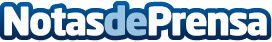 OfiLogic: "el control de coste por página supone un gran ahorro en los negocios"El mundo digital avanza con pasos rápidos gracias a las nuevas tecnologías. No obstante, aunque el mundo digital está en auge, la mayoría de las empresas prefieren guardar cierta información en papel. En algunas ocasiones esto supone hasta un 95% de la información. El gasto de consumibles y papel es destacablemente altoDatos de contacto:OfiLogic+34 91 665 17 85Nota de prensa publicada en: https://www.notasdeprensa.es/ofilogic-el-control-de-coste-por-pagina-supone Categorias: Finanzas Marketing Emprendedores E-Commerce http://www.notasdeprensa.es